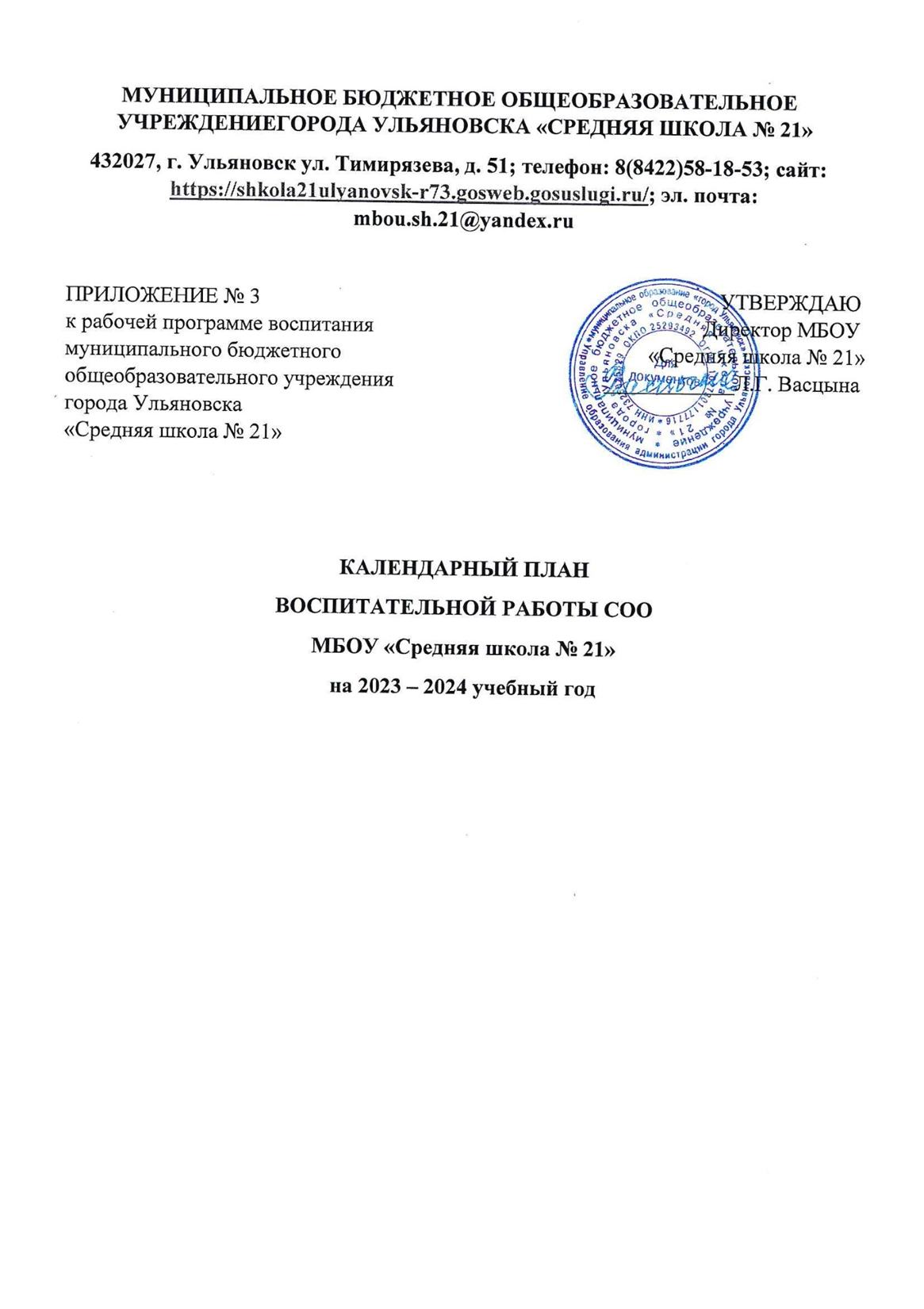 Модуль «Ключевые общешкольные дела»Модуль «Ключевые общешкольные дела»Модуль «Ключевые общешкольные дела»Модуль «Ключевые общешкольные дела»Модуль «Ключевые общешкольные дела»Модуль «Ключевые общешкольные дела»сентябрьсентябрьсентябрьсентябрьсентябрьсентябрьДелаКлассы Классы сроки проведениясроки проведенияОтветственныеПраздник «День Знаний»- Торжественные линейки-Тематические классные часы10-1110-111 сентября1 сентябряЗам. директора по ВР, педагог-организатор, классные руководители«Нам не забыть Беслан». Минута молчания 10-1110-1103.09.202103.09.2021Зам. директора по ВР, кл. руководителиОткрытие школьной спартакиады. Осенний День Здоровья10-1110-112 неделя2 неделяУчителя физической культуры, кл. руководители      октябрь      октябрь      октябрь      октябрь      октябрь      октябрьАкция «Благодарное поколение»Мероприятия к Дню пожилого человека.-поздравительные открытки для пожилых людей,-концертные программы для бабушек и дедушек.5-95-91 неделя1 неделяЗам. директора по ВР, педагог организатор,ученический совет«Спасибо вам, Учителя!» программа по поздравлению учителей, ветеранов педагогического труда, концертная программа10-1110-111 неделя1 неделяЗам. директора по ВР, педагог организатор,ученический советДень школьника. День Дублёра10-1110-112 неделя2 неделяЗам. директора по ВР, Ученический советМероприятия месячника правового воспитания и профилактики правонарушений. Единый день безопасности и деструктивного поведения (правовые, профилактические игры, беседы и т.п.) 10-1110-11октябрьоктябрьЗам. директора по ВР, классные руководители, социальный педагогноябрьноябрьноябрьноябрьноябрьноябрьДень народного единства.Флешмоб «Мы вместе!»10-1110-111 неделя1 неделяЗам. директора по ВР, ученический советДень правовой защиты детей. Просмотр, обсуждение видеоролика «Наши права». 10-1110-11ноябрьноябрьЗам. директора по ВР, учителя бществознания.декабрьдекабрьдекабрьдекабрьдекабрьдекабрьДень Неизвестного солдата.-Информационный час.10-1110-1103.12.202303.12.2023МО учителей истории и обществознанияКл. руководителиДень Героев Отечества-Уроки мужества10-1110-112 неделя2 неделяКл. руководителиДень Конституции.-Информационный час- Правовой ринг «Наши права и обязанности».10-11ё10-11ё2 неделя2 неделяМО учителей истории и обществознанияКл. руководители«Интеллектуальный марафон»10-1110-113 неделя3 неделяЗам. директора по ВР, МО учителей предметников, ученический советНовогодний бал.10-1110-114 неделя4 неделяЗам. директора по ВР, педагог-организатор, ученический совет,  кл. руководителиянварьянварьянварьянварьянварьянварьПредметная неделя литературы, русского и английского языков (конкурсы чтецов, сочинений, интеллектуальные игры и т.п.)10-1110-11январьянварьМО учителей-предметниковДень памяти. «День освобождения   Ленинграда от блокады»,  :исторический репортаж, Уроки мужества10-1110-11январьянварьМО учителей истории и обществознанияКл. руководителиМероприятия ко Дню рождения Ульяновской области10-1110-11январьянварьЗам. директора по ВР, классные руководители, МО учителей  истории, библиотекарьфевральфевральфевральфевральфевральфевральМесячник героико-патриотического воспитания«Отчизны верные сыны».- День памяти о россиянах, исполнивших служебный долг за пределами Отечества- Смотр строя и песни-Подарок защитнику Отечества-Уроки мужества- «Солдатский чемоданчик»-акция «Письмо солдату»	10-1110-11февральфевральЗам. директора по ВР,преподаватель-организатор ОБЖ, классные руководителиСоревнования по лыжам10-1110-11февральфевральУчитель физической культуры День науки в школе: защита проектов и исследовательских работ, участие в научно-практической конференции членов НОУ 1010февральфевральЗам. директора по УВР, классные руководители, руководитель НОУПраздничная программа «А, ну-ка  парни!»10-1110-11февральфевральУченический советмартмартмартмартмартмартПраздничная программа «А, ну-ка  девушки!»10-1110-111 неделя1 неделяУченический советапрельапрельапрельапрельапрельапрель «Спешите делать добрые дела». Весенняя декада добра.10-1110-112-3 неделя2-3 неделяЗам. директора по ВР, педагог-организатор, ученический совет,  классные руководителиНеделя космонавтики.-просмотр видеофильмов,-викторины10-1110-112 неделя2 неделяЗам. директора по ВР, педагог-организаторученический совет, классные руководители Всемирный день здоровья 10-1110-117.04.20237.04.2023 Учителя физической культурымаймайМероприятия к Дню Победы: -Фестиваль военной песни- «Сады Победы»- «Бессмертный полк»,- «Окна Победы»- «Поздравляем ветеранов»,- «Письма Победы».10-1110-111 неделя1 неделяЗам. директора по ВР, педагог-организатор, кл. руководителиТоржественная линейка «Последний звонок»10-1110-113 неделя3 неделяЗДВР, кл. руководителиМодуль «Самоуправление»Модуль «Самоуправление»Модуль «Самоуправление»Модуль «Самоуправление»Модуль «Самоуправление»Модуль «Самоуправление»Дела, события, мероприятияКлассы Классы Ориентировочныесроки проведенияОриентировочныесроки проведенияОтветственныесентябрьсентябрьсентябрьсентябрьсентябрьсентябрьВыборы лидеров, активов   классов, распределение обязанностей и поручений в классах- 10-1110-112 неделя2 неделяКлассные руководителиОбщешкольное выборное собрание обучающихся: выдвижение кандидатур от классов в Ученический совет школы, голосование и т.п.10-1110-113 неделя3 неделяЗам. директора по ВР, педагог-организаторДни единых действий РДШ10-1110-11В течение годаВ течение годаПедагог-организатор, ученический советСборы школьного актива, Совета дела10-1110-11ежемесячноежемесячноПедагог-организатор, ученический советРейды по проверке внешнего  вида10-1110-11ежемесячно1 раз в 2 неделиежемесячно1 раз в 2 неделиЗам. директора по ВР, ученический советДежурство по школе10-1110-11По графикуВ течение годаПо графикуВ течение годаЗам. директора по ВРоктябрьоктябрьоктябрьоктябрьоктябрьоктябрьРабота в соответствии с обязанностями и поручениями10-1110-11В течение годаВ течение годаКлассные руководителиДень школьника - «День Дублёра»10-1110-112 неделя2 неделяЗам. директора по ВР, педагог-организатор, ученический советСмотр классных уголков10-1110-113 неделя3 неделяПедагог-организатор, ученический советноябрьноябрьноябрьноябрьноябрьноябрьМероприятия по  плану  ученического совета10-1110-11ноябрьноябрьПедагог-организатор, ученический советдекабрьдекабрьдекабрьдекабрьдекабрьдекабрьНовогодний бал старшеклассников.Новогодний бал старшеклассников.10-1110-114 неделяЗам. директора по ВР, педагог-организатор, ученический советянварьянварьянварьянварьянварьянварьДень встречи выпускников «Встреча школьных друзей»10-1110-114 неделя4 неделяЗам. директора по ВР, педагог-организаторфевральфевральфевральфевральфевральфевраль«Посылка солдату», подарки  и письма выпускникам, находящимся на  срочной службе10-1110-112-3 неделя2-3 неделяЗам. директора по ВР, педагог-организатор, ученический советмартмартмартмартмартмартПоздравлений   учителей сотрудников школы к  8Марта.10-1110-111 неделя1 неделяЗам. директора по ВР, педагог-организатор, ученический советапрельапрельапрельапрельапрельапрельВесенняя неделя добрых дел10-1110-112 неделя2 неделяЗам. директора по ВР, педагог-организатор, ученический советмаймаймаймаймаймайКлассные собрания по итогам года«Что удалось? Над чем работать!»10-1110-113 неделя3 неделяЗам. директора по ВР, Классные руководителиОбщешкольное отчётное собрание Ученического совета. Подведение итогов работы за год.10-1110-11      3 неделя      3 неделяЗам. директора по ВР, педагог-организатор, ученический совет Модуль «Профориентация» Модуль «Профориентация» Модуль «Профориентация» Модуль «Профориентация» Модуль «Профориентация» Модуль «Профориентация»Дела, события, мероприятияКлассы Классы Ориентировочныесроки проведенияОриентировочныесроки проведенияОтветственныеМероприятия месячника профориентации в школе «Билет в будущее». Профориентационная игра, просмотр презентаций, диагностика.10-1110-11октябрьоктябрьЗам. директора по ВР, педагог-организатор, классные руководители, ученический советПосещение Дней открытых дверей ВУЗов, СУЗов ( в том числе в формате онлайн, виртуальных экскурсий на предприятия и учреждения)10-1110-11В течение годаВ течение годаКлассные руководителиКлассные часы «Профессии будущего», «Востребованные профессии», «Изучение Атласа профессий» и др.10-1110-11в течение годав течение годаКлассные руководителиАнкетирование и компьютерное тестирование «Твой выбор»10-1110-11октябрьоктябрьПедагог-психолог,классные руководителиРолевые игры «Путь в будущее»10-1110-111 раз в четверть1 раз в четвертьПедагог-психолог,классные руководителиРабота  с навигатором «Мой выбор»10-1110-11В течение годаВ течение годаПедагог-психолог,классные руководителиМодуль «Школьные медиа» Модуль «Школьные медиа» Модуль «Школьные медиа» Модуль «Школьные медиа» Модуль «Школьные медиа» Модуль «Школьные медиа» Дела, события, мероприятияКлассы Классы сроки проведениясроки проведенияОтветственныеИнформация для стенда «Вести  из класса»10-1110-11В течение годаВ течение годаКлассные руководители, совет класса.Видео-, фотосъемка классных мероприятий, городских акций и событий10-1110-11В течение годаВ течение годаПедагог-организатор, члены Совета классаУчастие в проектах и акциях РДДМ10-1110-11В течение годаВ течение годаПедагог-организатор, члены Совета старшеклассниковМодуль «Экскурсии, походы»Модуль «Экскурсии, походы»Модуль «Экскурсии, походы»Модуль «Экскурсии, походы»Модуль «Экскурсии, походы»Модуль «Экскурсии, походы»Дела, события, мероприятияКлассы Классы ОриентировочныесрокипроведенияОриентировочныесрокипроведенияОтветственныеПосещение музеев, выставок,культурных центров города Ульяновска10-1110-11В течение годаВ течение годаКлассные руководителиПосещение театров и кинотеатров горда10-1110-11В течение годаВ течение годаКлассные руководителиЭкскурсии в рамках проекта «Воспитай патриота»10-1110-11В течение годаВ течение годаКлассные руководителиТуристические поездки по памятным местам региона1010По плану кл. руководителяПо плану кл. руководителяКлассные руководители Модуль «Организация предметно-эстетической среды»  Модуль «Организация предметно-эстетической среды»  Модуль «Организация предметно-эстетической среды»  Модуль «Организация предметно-эстетической среды»  Модуль «Организация предметно-эстетической среды»  Модуль «Организация предметно-эстетической среды» Дела, события, мероприятияКлассы Классы срокипроведениясрокипроведенияОтветственныеЭстетическое оформление и озеленение классных кабинетов,10-1110-11В течение годаВ течение годаКлассные руководителиСезонные акции по  украшению школьного двора: «Цветы Победы», «Цветы  из моего сада родной школе»10-1110-11Апрель-май,сентябрь-октябрьАпрель-май,сентябрь-октябрьУчителя биологии, классные руководители, родители учащихся.Трудовые десанты по уборке территории школы10-1110-11В течение годаВ течение годаКлассные руководителиТрудовой десант по озеленению пришкольной территории10-1110-11Сентябрь, апрельСентябрь, апрельКлассные руководителиПраздничное украшение кабинетов, окон кабинетов, рекреаций, входной группы к праздникам и памятным событиям.10-1110-11В течение годаВ течение годаЗам. директора по ВР, педагог-организатор, ученический советМодуль «Работа с родителями»Модуль «Работа с родителями»Модуль «Работа с родителями»Модуль «Работа с родителями»Модуль «Работа с родителями»Модуль «Работа с родителями»Дела, события, мероприятияКлассы Классы сроки проведениясроки проведенияОтветственныеУчастие родителей в проведении общешкольных, классных мероприятий: операция «Папирус»,   «Бессмертный полк»,  «День семьи», выпускной вечер и др.10-1110-11В течение годаВ течение годаЗам. директора по ВР,  классные руководителиОбщешкольное родительское собрание10-1110-114 раза в год4 раза в годадминистрацияПедагогическое просвещение родителей по вопросам воспитания детей10-1110-111 раз/триместр1 раз/триместрКлассные руководителиИнформационное оповещение через школьный сайт, АИС Сетевой город, АИС Навигатор10-1110-11В течение годаВ течение годаЗам. директора по ВР, администрация школыИндивидуальные консультации10-1110-11В течение годаВ течение годаКлассные руководители, педагог-психолог, администрация школыСовместные с детьми походы, экскурсии.10-1110-11По плану классных руководителейПо плану классных руководителейКлассные руководителиРабота Совета профилактики с неблагополучными семьями  по вопросам воспитания, обучения детей10-1110-11По плану Совета профилактикиПо плану Совета профилактикиПредседатель Совета профилактикиОрганизация встреч родителей со специалистами:социальными работникам, медицинскими работниками, сотрудниками МВД    10-11    10-11в течение годав течение годаЗам. директора по ВР, Зам. директора по соц. работе классные руководителиРабота с родителями, организованная с использованием ресурсов социальных сетей (Вконтакте, Инстаграм, мессенджеры – Viber, WhatsApp)10-1110-11в течение годав течение годаЗам. директора по ВР, классные руководителиКлассное руководство  (согласно индивидуальным по планам работы  классных руководителей)Классное руководство  (согласно индивидуальным по планам работы  классных руководителей)Классное руководство  (согласно индивидуальным по планам работы  классных руководителей)Классное руководство  (согласно индивидуальным по планам работы  классных руководителей)Классное руководство  (согласно индивидуальным по планам работы  классных руководителей)Классное руководство  (согласно индивидуальным по планам работы  классных руководителей)Школьный урок(согласно индивидуальным по планам работы учителей-предметников)Школьный урок(согласно индивидуальным по планам работы учителей-предметников)Школьный урок(согласно индивидуальным по планам работы учителей-предметников)Школьный урок(согласно индивидуальным по планам работы учителей-предметников)Школьный урок(согласно индивидуальным по планам работы учителей-предметников)Школьный урок(согласно индивидуальным по планам работы учителей-предметников)Модуль  «Курсы внеурочной деятельности» (по плану  внеурочной деятельности  на 2023-2024 уч.год)Модуль  «Курсы внеурочной деятельности» (по плану  внеурочной деятельности  на 2023-2024 уч.год)Модуль  «Курсы внеурочной деятельности» (по плану  внеурочной деятельности  на 2023-2024 уч.год)Модуль  «Курсы внеурочной деятельности» (по плану  внеурочной деятельности  на 2023-2024 уч.год)Модуль  «Курсы внеурочной деятельности» (по плану  внеурочной деятельности  на 2023-2024 уч.год)Модуль  «Курсы внеурочной деятельности» (по плану  внеурочной деятельности  на 2023-2024 уч.год)Корректировка плана воспитательной работы уровня среднего общего образования возможна с учетом текущих приказов, постановлений, писем, распоряжений Министерства просвещенияКорректировка плана воспитательной работы уровня среднего общего образования возможна с учетом текущих приказов, постановлений, писем, распоряжений Министерства просвещенияКорректировка плана воспитательной работы уровня среднего общего образования возможна с учетом текущих приказов, постановлений, писем, распоряжений Министерства просвещенияКорректировка плана воспитательной работы уровня среднего общего образования возможна с учетом текущих приказов, постановлений, писем, распоряжений Министерства просвещенияКорректировка плана воспитательной работы уровня среднего общего образования возможна с учетом текущих приказов, постановлений, писем, распоряжений Министерства просвещенияКорректировка плана воспитательной работы уровня среднего общего образования возможна с учетом текущих приказов, постановлений, писем, распоряжений Министерства просвещения